			OPERATION TRANQUILLITE VACANCES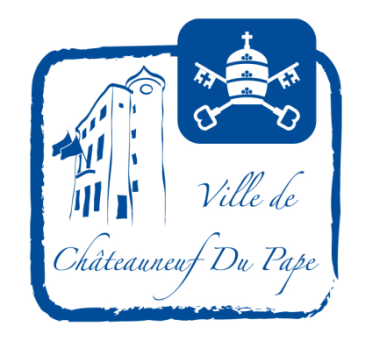 								PM …../20…..POLICE MUNICIPALE8- rue Joseph Ducos84230 Châteauneuf du Pape : 04-90-83-92-14 : 06-76-78-05-94@ : pmchateauneuf@wanadoo.frChâteauneuf du Pape, le  NOM et PRENOM : ADRESSE : TELEPHONE : PERIODE D’ABSENCE : CARACTERISTIQUES DU DOMICILE       maison       appartement        autre Digicode :                                                                            alarme : Personne à contacter pendant la période d’absence ** Renseignements complémentaires Signature 